Deb Black 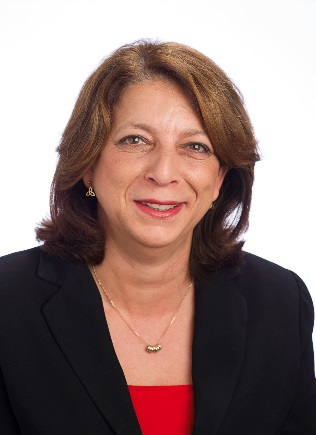 Deb has over 30 years’ international experience as a Resolution Facilitator and Director, having worked across a number of industries including the Banking and Finance industry and in diverse aspects of Industrial Relations. Deb has a proven track record of facilitating positive outcomes for business and individuals.   Deb is a Resolution Institute (LEADR/IAMA) nationally accredited Mediator, specialising in complex conflict matters in workplaces.  As a restorative practitioner and an alternative dispute resolution specialist, Deb utilises blended processes of dispute resolution, including facilitative mediation and transformative mediation.    Deb focusses on assisting parties maintain constructive working relationships by providing sustainable options that assist organisations and individuals develop skills to understand and manage conflict in a constructive manner.  This approach helps to mitigate against damage to relationships for individuals and improves workplace dynamics. In addition, Deb, as the Manager Restorative Services, works with the Centre for Restorative Justice as a Convenor and Training Facilitator for the development and restoring of relationships where harm has been perpetrated within a community.  Deb’s expertise covers industrial relations, sustainable change management, workforce development, leadership development, innovation and strategy, risk management, Work Health and Safety and conflict resolution and conflict coaching.   Deb’s focus is on working with business and individuals to provide sustainable solutions to challenges regardless of the business sector.  As a consultant Deb understands the benefit of providing services to organisations to improve capacity and skills through training, mentoring and coaching and addressing physical health and wellbeing issues.  This leads to productive team dynamics and helps promote team communication and improve productivity.  Deb also provides strategic planning and professional mentoring services. QualificationsBachelor of Social Science – Major: Human Services - UniSAGrad Cert in Mediation - UniSADiploma of Vocational Education and Training - TafeSADiploma - Australian Institute of Company Directors -AICDDiploma Professional Counselling – AIPCCert IV Work Health Safety -TafeSAFurther training, accreditation and membershipsUniSA Golden Key International Honour SocietyGraduate Member- Australian Institute of Company DirectorsGraduate member - Australian Institute of Professional Counsellors AARJ – Conflict Transformation through Group ConferencingAARJ – MemberRestorative Practice International (RPI) – MemberMediators Beyond Borders Int. (MBBI) – MemberMBBI – Introduction to Restorative PracticeMBBI – Using Circles EffectivelyMBBI – Restorative Justice Conferencing Member - Australian Counselling Association (NP)CCI – REAL Conflict CoachingAVERT – Family and Domestic Violence TrainingDOORS - Family and Domestic Violence Training